CapillariI capillari sanguigni sono deputati agli scambi metabolici tra sangue e liquido interstiziale (un fluido che circonda le cellule). Questi piccoli vasi possiedono delle pareti estremamente sottili che permettono il continuo passaggio, in ambedue le direzioni, di gas, nutrienti e metaboliti. Affinché tali scambi possano avvenire è importante che il torrente ematico li percorra a bassa velocità e che la sua pressione, non eccessiva, si mantenga entro range piuttosto ristretti. 
Le caratteristiche fondamentali dei capillari sono quindi il diametro ridotto (dai 5-10 µm, sufficienti per il passaggio dei globuli rossi uno alla volta in fila indiana, fino ai 30 µm), la sottigliezza delle pareti, la bassa pressione idrostatica (35-40 mm Hg all'estremità arteriosa - 15-20 a quella venosa) e la ridotta velocità del flusso ematico che li attraversa (1 mm/secondo).Le pareti capillari, a differenza di quelle venose ed arteriose, non sono costituite da tre tonache concentriche, ma da un singolo strato di cellule endoteliali appiattite che poggia su una membrana basale; la parete capillare è quindi priva di fibre muscolari, elastiche e fibrose. Questa peculiarità morfologica ha lo scopo di facilitare lo scambio di sostanze con il liquido interstiziale. D'altra parte, molti capillari sono associati a cellule, dette periciti, che regolano la permeabilità dell'endotelio, opponendosi a tali passaggi; tanto maggiore è il numero di periciti e tanto minore è la permeabilità capillare. Non a caso, dunque, i periciti sono particolarmente abbondanti a livello del sistema nervoso centrale, dove concorrono alla formazione della barriera ematoencefalica.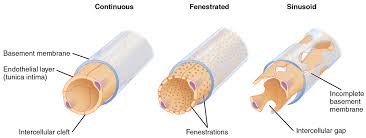 